2018 Indiana 4-H Youth Development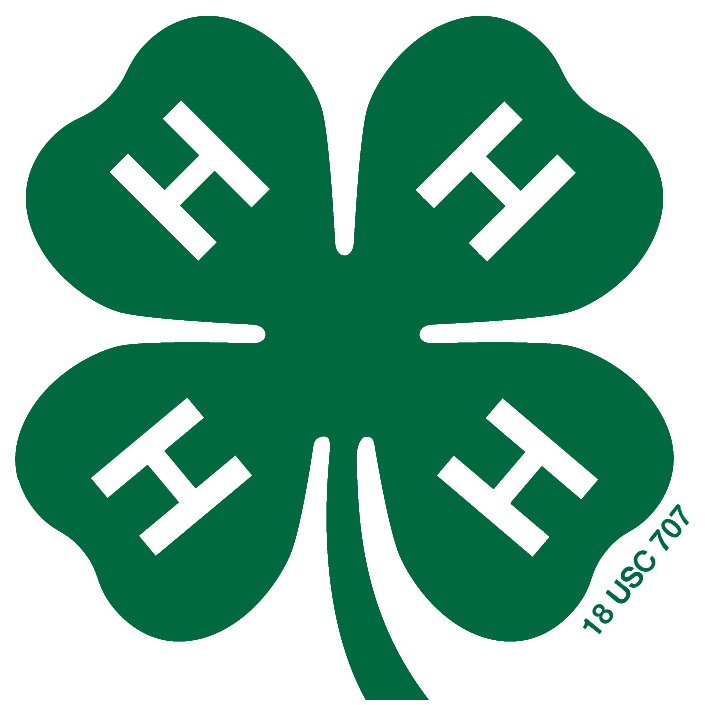  Accomplishment Resumé Scholarship Due January 25, 2018Scholarship Purpose and CategoriesThe purpose of the 4-H Accomplishment Scholarship is to recognize youth who have excelled in life skills development through their   4-H activities and involvement.  Categories include Animal Science – Meat and Milk Production; Animal Science – Companion and Small Animal Production; Citizenship; Communications; Engineering and Technological Science; Healthy Living, Food, and Nutrition Science; Leadership Development; and Plant and Environmental Science.  Three additional categories are reserved for applicants demonstrating life skills development in more than one of the previously listed categories.  Those are Premier Achievement, Premier Citizenship, and Premier Leadership.AwardsA minimum of thirty $1,000 scholarships will be awarded to youth based on their demonstration of life skills development in these eight (8) categories:A minimum of two scholarships will be awarded in each of these eight categories (sixteen total awards) with the remaining fourteen scholarship awards distributed based on the percentage of applications for each category.  A minimum of one $2,000 scholarship, with a silver tray, will be awarded in each of these categories; Premier Achievement, Premier Citizenship, and Premier Leadership.Additional scholarships may be awarded depending on sponsorship availability.  The number of scholarships awarded in each category may be adjusted to meet special criteria of a particular sponsor.Scholarships are awarded one time and are not renewable.EligibilityApplicants must be in grade 10, 11, 12, or their first year immediately following 4-H enrollment eligibility at the time applications are due.  While an applicant does not have to be a current 4-H member, they must demonstrate multiple years of involvement in Indiana’s 4-H Youth Development Program.Youth who have previously been awarded a $1,000 accomplishment scholarship are only eligible to compete in the Premier Achievement, Premier Citizenship, and Premier Leadership categories.  Youth who have previously been awarded a $2,000 scholarship are no longer eligible to compete in any category.How to Apply  Submit a 1-page cover letter, a 1- to 2-page life skills resumé related to that category, and a demographic/application page.  Minimum font size of 10 is to be used on the cover letter and life skills resumé.  Completed applications are due January 25, 2018 and must be submitted electronically in PDF format through 4HOnline or delivered to the County Extension Office on an electronic storage media device (flash drive, etc.).  A number of free PDF converters are available on the internet.  The local Purdue Extension Office can also convert documents to PDF format.  The required information for each completed application is to be included in one (1) electronic file.Applicants who are in their first year immediately following 4-H enrollment will need to have their county educator establish a “contact” account in 4HOnline.Each applicant may enter a maximum of 3 categories as defined in this packet.  Applicants must demonstrate how their involvement in Indiana 4-H Youth Development subject matter and events/activities helped develop life skills in that specific category; thus, a single application cannot be used to enter multiple categories.Finalists to be interviewed in each category will be selected by the scholarship committee.  Only youth completing the interview process will be eligible to receive a scholarship award.  Interviews will occur on Saturday, March 31, 2018 at Purdue University; thus, applicants must be available if selected as a finalist.  Judging CriteriaEach application will be evaluated based on the quality and substance of the cover letter and how well the life skills resumé demonstrates life skills development in that particular category based on the applicant’s Indiana 4-H Youth Development experiences. NotificationFinalist will be notified by March 1, 2018 or before as to details for the March 31, 2018 interview at Purdue University.  Interviews will be approximately ten minutes in length and will be scheduled from 10:00 am – 4:00 pm.  Winners will be notified approximately 2-3 weeks following their interview.Interview Judging CriteriaEach finalist will present a 2-3 minute speech to a panel of judges highlighting the life skills gained in 4-H and how those life skills will be used in their future, including a career.  The speech will be followed by 4-7 minutes of questioning by the panel of judges.  Interviewees will be evaluated based on the quality and delivery of the speech as well as their ability to answer questions and defend points made in their speech.  Winner’s Personal PhotographA photo will be requested of each winner.  This photo will be used for publicity purposes by Purdue Extension, Indiana 4-H Youth Development, and the Indiana 4-H Foundation.  Photos may also be shared with scholarship sponsors.  Photographs are to be delivered to the State 4-H Office by May 1st. Scholarship Recognition 	Winners and their sponsor will be recognized during a luncheon at Indiana 4-H Congress.Receipt of MoneyMoney may be requested upon completing one term of post-secondary education.  Proof of this must be shown in the form of school grade report or completion certificate.  Checks will be made payable directly to the university.  Scholarship funds coming from Purdue University accounts will be transferred to the student’s account with the Purdue Bursar’s office.  Scholarship claim forms are mailed from the State 4-H Office in early December.2018 Indiana 4-H Accomplishment Scholarship CategoriesIt is important to understand that an application may fit in multiple categories and the applicant is responsible for declaring on the demographics/application page the scholarship category to be judged.  Life skills are developed when youth engage in a variety of youth development experiences over multiple years.  Demonstration of life skills development needs to be appropriate for each category application.  Below is a list of categories with subject matter areas and activities/events youth might likely have engaged during their involvement in Indiana’s 4-H Youth Development program.  Items in regular text are 4-H project/subject matter areas and those in italic text are events designed to provide supplemental activities that help youth develop life skills.  One should note these are non-limiting lists as many 4-H subject matter areas and activities/events are multi-disciplinary.Each applicant may enter a maximum of 3 of the 11 categories defined below.  Applicants must demonstrate how their involvement in Indiana 4-H Youth Development subject matter and events/activities helped develop life skills in that specific category; thus, a single application cannot be used to enter multiple categories.* Youth who have previously been awarded a $1,000 accomplishment scholarship are only eligible to compete in the Premier Achievement, Premier Citizenship, and Premier Leadership categories.	   Indiana 4-H Youth Development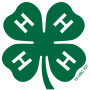    Accomplishment Résumé Scholarship Suggested GuidelinesCover Letter	-	1 page introducing yourself and resumé.Recommended that you bold your Life Skills listed in your cover letter.	-	4-6 paragraphs that will make the reader hurry to your resumé.Resumé	-	Share with the reader a minimum of 3 life skills that you feel 4-H                                                    		helped you strengthen.  It is suggested 5 life skills be included.	-	Tell what 4-H experience(s) helped you strengthen the skills you have                                                     		 listed.  (Use action verbs that you can find in the Thesaurus).	-	4-H experiences must relate to category in which you are applying.Format	-	See suggested format attached.Life Skills	-	Here is only a partial list of some Life Skills you might consider.Accepting DifferencesCharacter CitizenshipCommunication Community Service Volunteering Concern For Others Conflict Resolution Contributions To Group Effort Cooperation CopingCreative ThinkingCritical Thinking Decision Making Disease Prevention Empathy Goal Setting Healthy Lifestyle Choices HonestyInterpretationKeeping RecordsLeadership Learning To Learn ListeningManaging Feelings Managing ResourcesManaging StressMarketable Skills Mastering TechnologyMathematicsMotivating SelfNegotiatingNurturing Relationships OrganizationalPersonal Safety PlanningPlanning & Organizing Problem Solving ReasoningRecord Keeping Resiliency ResponsibilityResponsible Citizenship Self-Discipline Self-Esteem Self-Motivation Self-Responsibility Service Learning Sharing Social Skills SpeakingStress Management TeachingTeamwork TechnologyThinking CriticallyTime ManagementWise Use Of Resources Writing         LIFE SKILLS RESUMÉ GUIDELINES AND EXAMPLEYour NameMailing address (complete with city, state and zip)Phone Numbere-mail addressWrite about 3 to 5 like skills you have developed as a result of participation in your chosen Indiana 4-H Accomplishment Scholarship category.  (Examples are included below)Use bulleted format and a minimum of 10 point font.The resumé should be no more than two pages.TeachingPlanned and taught a workshop for six Health and Safety 4-H Club Officers during our annual County Officers Training.  Collaborated with 30 camp counselors to implement a successful four day 4-H camp for 200 campers.During the foods class, I taught nutritious snacks and food safetyTeamworkWorked with a team of 16, as a member of the State Junior Leader Council to develop the schedule, teach workshops, and secure guest speakers for the 2015 State Junior Leader Conference.Communicated with a six person committee charged with developing a marketing plan to increase membership in our 4-H Junior Leader Organization.Animal HusbandryEstablished a herd health plan for my family’s eight horses by utilizing knowledge gained through the  4-H Hippology Career Development Event.Applied knowledge learned as a member of the 4-H livestock judging team to choose lambs for my 4-H project.Future Goals: List here short and/or long term goals.  Your goals can relate to school, future career or 4-H.Honors: Honors listed should be brief.  List 4-H Honors specific to the category in which you are applying first.Note:  The life skills résumé is to be no more than two (2) pages.COVER LETTER GUIDELINES AND EXAMPLEDate letter is written or to be submittedIndiana 4-H Accomplishment Scholarship Selection CommitteePurdue Extension 4-H Youth Development Department615 W. State St.West Lafayette, IN 47907Dear Scholarship Selection Committee,	The first paragraph should be used to introduce the applicant to the reader.  Remember, the reader does not know the author and knows nothing about him/her.  This is also a good place to provide a very brief and concise overview of the author’s 4-H involvement and experiences.  A highlight might include number of years in 4-H, number of subject matter areas/projects completed, 4-H club involvement, out-of-county experiences, etc. 	The next two or three paragraphs should be devoted to summarizing and highlighting two or three life skills demonstrated in the résumé.  Applicants may consider drawing attention to each life skill by formatting it in bold, italics, or underline.  This should be written in a manner which the author is having a conversation with the reader.	The final paragraph is a way to inform the reader how the applicant has benefited from their involvement in 4-H and how the life skills they’ve developed through 4-H will be used as an adult in their career and community.  It is also good to thank the reader for taking time to evaluate the application.						Sincerely,						Signature of applicant						Name of applicantNote:  The cover letter is to be no more than one (1) page. Due January 25th to County Extension Office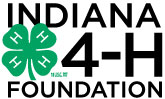 Accomplishment Scholarship (Category -      )2018 STATE 4-H FOUNDATION SCHOLARSHIP DEMOGRAPHIC APPLICATION FORM(Type or print this form in black)County       	Extension Area     	Year of Application     Currently participating in 4-H:   Yes      No      Years completed in 4-H       Grade in School    							(including this year)Name (First, Mid Initial, Last):      Home mailing address:      Home phone number:      Email address:      Date of birth (mm/dd/year):      		Gender (male or female):      Parent/Guardian mailing address:      Father’s Name:      	Mother’s Name:      Parent/Guardian Phone:      Name of High School:      	Graduation Month/Year:     Name of 4-H Club:      Subject Matter/Project Areas and Events/Activities related to this Category:      Career plans and name of college/training after high school graduation:      STATEMENT BY 4-H MEMBERI personally have prepared this application and certify that it accurately reflects my work.  I also give permission to Purdue Extension, Indiana 4-H, and Indiana 4-H Foundation to use statements in this application for promotion purposes.*4-H Member Signature: By placing an X here _____ and typing my name here _____________________________ this will serve as my electronic signature agreeing to the above statements.    Date:_______________APPROVAL OF THIS APPLICATIONWe have reviewed this application and believe it to be correct.  As a parent/guardian I also give permission to the parties listed above to use statements in this application for promotion purposes.Signature of Parent/Guardian: By placing an X here _____ and typing my name here _____________________________ this will serve as my electronic signature agreeing to the above statements.    Date:_______________Signature of County Extension Educator: By approving this application in 4HOnline, the educator is verifying 4-H membership and approving this application for consideration by the state scholarship selection committee.NOTE: This application will not be returned.*Signature indicates implied consent that these materials will be reviewed by the selection committee and shared with the award donor.Animal Science – Meat and Milk ProductionCommunicationsLeadership DevelopmentAnimal Science – Companion and Small Animal ProductionEngineering and Technological SciencePlant and Environmental ScienceCitizenshipHealthy Living, Food, and Nutrition ScienceAnimal Science - Meat and Milk Production CategoryAnimal Science - Meat and Milk Production CategoryAnimal Science - Meat and Milk Production CategoryAg DayJunior Pork DayAnimal Science WorkshopsJunior Pork Quality Assurance PlusAquatic ScienceLivestock Judging CDEBeefLivestock Skillathon CDECareer DaysMeat Judging CDEDairyNational 4-H Dairy ConferenceDairy Foods CDENational 4-H Science ExperimentDairy Judging CDEPigeonDemonstrationPoultryFood Science WorkshopPoultry Judging CDEFoodsProfessional Persuasive PresentationGeneral Livestock Quality AssurancePublic SpeakingGoatRabbitHoosier Beef CongressSheepIllustrated TalkSwineInformative 4-H PresentationVeterinary ScienceInteractive DemonstrationOther county/local subject and educational areasAnimal Science - Companion and Small Animal Production CategoryAnimal Science - Companion and Small Animal Production CategoryAnimal Science - Companion and Small Animal Production CategoryAg DayInformative 4-H PresentationAnimal Science WorkshopsInteractive DemonstrationAquatic ScienceLlama and AlpacaCareer DaysNational 4-H Dairy ConferenceCatNational 4-H Science ExperimentDemonstrationPetDogPigeonFood Science WorkshopPoultryFoodsPoultry Judging CDEGeneral Livestock Quality AssuranceProfessional Persuasive PresentationGoatPublic SpeakingHippology CDERabbitHorseVeterinary ScienceHorse Judging CDEOther county/local subject and educational areasIllustrated TalkCitizenship CategoryCitizenship CategoryCitizenship Category4-H Military PartnershipInformative 4-H PresentationAll 4-H subject areasInteractive DemonstrationAg DayInternational ProgramsCareer DaysJunior LeadersChildren, Youth, and Families at RiskNational 4-H ConferenceCitizenship Washington FocusNational 4-H CongressCollegiate 4-HOperation: Military KidsCommunity ServicePersonalityDemonstrationProfessional Persuasive PresentationEntrepreneurshipPublic SpeakingGenealogyStart Local…Go Global! WorkshopGlobal MarketsState 4-H Junior Leader ConferenceGovernmentState Fair Achievement TripIndiana 4-H Youth and Adult CongressVolunteerismIndiana State Fair Youth Leadership ConferenceIndiana State Fair Youth Leadership ConferenceOther county/local subject and educational areasCommunications CategoryCommunications CategoryCommunications Category4-H Ambassador/RecruitmentInformative 4-H Presentation4-H BandLeadership4-H ChorusNational 4-H Conference4-H Military PartnershipNational 4-H Congress4-H Performing ArtsNational 4-H Dairy ConferenceAg DayOfficer TrainingAll 4-H subject areasOperation: Military KidsCitizenship Washington FocusProfessional Persuasive PresentationCollegiate 4-HPublic SpeakingDemonstrationsState Fair Achievement TripIllustrated TalkState Junior Leader ConferenceIndiana 4-H Youth and Adult CongressOther county/local subject and educational areasIndiana State Fair Youth Leadership ConferenceIndiana State Fair Youth Leadership ConferenceEngineering and Technological Science CategoryEngineering and Technological Science CategoryEngineering and Technological Science CategoryAerospaceEngineering WorkshopAerospace WorkshopInformative 4-H PresentationAg DayInteractive DemonstrationAgricultural TractorLawn and Garden TractorATV SafetyNational 4-H Science ExperimentBicycleProfessional Persuasive PresentationCareer DaysPublic SpeakingComputerRoboticsComputer Science WorkshopRobotics ChallengeDemonstrationRobotics WorkshopElectricSmall EngineElectric ContestWood ScienceElectric WorkshopOther county/local subject and educational areasHealthy Living, Food, and Nutrition Science CategoryHealthy Living, Food, and Nutrition Science CategoryHealthy Living, Food, and Nutrition Science Category4-H BandHealth4-H ChorusHealthy Living Workshop4-H Performing ArtsHome Environment4-H Round-UpInformative 4-H PresentationAg DayInteractive DemonstrationArts and CraftsLawn and Garden Tractor/Mower SafetyATV SafetyMicrowaveBicyclePersonalityCake DecoratingPhotographyCaptain CashProfessional Persuasive PresentationCareer DaysPublic SpeakingCharacter EducationSafetyChild DevelopmentSewingConsumer ClothingShooting SportsDemonstrationsShooting Sports SafetyFarm SafetyShow Me the Money WorkshopFashion RevueSportfishingFood Science and Nutrition WorkshopTractor SafetyFoodsOther county/local subject and educational areasLeadership Development CategoryLeadership Development CategoryLeadership Development Category4-H Ambassador/RecruitmentIndiana State Fair Youth Leadership Conference4-H Military PartnershipInformative 4-H PresentationAg DayInteractive DemonstrationAll 4-H subject areasJunior LeadershipChildren, Youth, and Familis at RiskNational 4-H ConferenceCitizenship Washington FocusNational 4-H CongressCollegiate 4-HNational 4-H Dairy ConferenceCommunicationsOfficer TrainingCounty 4-H CouncilOperation: Military KidsCounty 4-H Fair BoardProfessional Persuasive PresentationCounty Extension BoardPublic SpeakingDemonstrationsState Fair Achievement TripEntrepreneurshipState Fair Exhibit Hall WorkerIllustrated TalkState Junior Leader ConferenceIndiana 4-H Youth and Adult CongressOther county/local subject and educational areasPlant and Environmental Science CategoryPlant and Environmental Science CategoryPlant and Environmental Science CategoryAg DayInteractive DemonstrationAlfalfaJunior Master GardenerBeekeepingNational 4-H Science ExperimentBiotechnologyPINE WorkshopCareer DaysPlant ScienceCornProfessional Persuasive PresentationCropsPublic SpeakingCrops CDERenewable Energy WorkshopDemonstrationShooting SportsEntomologySmall GrainsEntomology CDESoil and Water ConservationFloricultureSoil Judging CDEForestrySoybeansForestry CDEStrawberriesGardenWeatherGeologyWeedsHay (forages)WildlifeHorticulture CDEWildlife Habitat CDEInformative 4-H PresentationOther county/local subject and educational areasPremier Leadership Category*Premier Leadership Category*Premier Leadership Category*Demonstration of life skills developing one’s leadership in multiple categories.  Demonstration of life skills developing one’s leadership in multiple categories.  Demonstration of life skills developing one’s leadership in multiple categories.  Premier Citizenship Category*Premier Citizenship Category*Premier Citizenship Category*Demonstration of life skills developing one’s citizenship in multiple categories.  Demonstration of life skills developing one’s citizenship in multiple categories.  Demonstration of life skills developing one’s citizenship in multiple categories.  Premier Achievement Category*Premier Achievement Category*Premier Achievement Category*Demonstration of life skills developing and overall 4-H achievement in multiple categories.  Demonstration of life skills developing and overall 4-H achievement in multiple categories.  Demonstration of life skills developing and overall 4-H achievement in multiple categories.  